 Fairlight / Manly Cub Scouts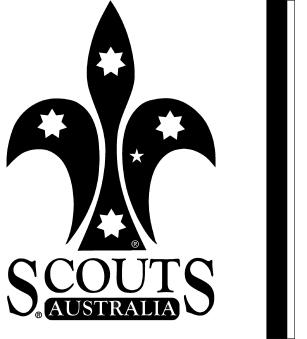  2015 - Term 3 Program Term Theme:   Every Day Super Hero’s Meetings -  Tuesdays 6:00pm to 7:30pm Ivanhoe Park Scout Hall, Park Ave, Manly (via Birkley Road) Unless advised otherwise. Group details can be found at: http://fairlightmanlyscouts.org.au LeadersCub Leader: 		Richard Brooke (Akela) - rgbrooke@hotmail.com  Mobile: 0438655895Assist. Cub Leader:	James Godfrey (Kaa) – robert.godfrey1@au.nestle.com Mobile: 0410461201Assist. Cub Leader: 	Nick Gibbs (Baloo) – nicholas.gibbs@rockwellcollins.com Mobile: 0419350291Assist. Cub Leader:	Tracey Hurley (Chil) – traceyhurleyis@hotmail.com Mobile: 0481125155Assist. Cub Leader:	Daryl Mclean – darylmclean@hotmail.com  Mobile: 0416004715Assist. Cub Leader:	Gab Stokes (Keego) – gabstokes@gmail.com Mobile: 0401841636Group Leader: 		Neil Hadley – neil.camille.hadley@bigpond.com  Home: 99773817 Mobile: 0418417420Key Upcoming Dates:21st July Tuesday- Super Hero Cub Pack: We are continuing with our support of Bear Cottage by taking part in Super Hero week by dressing up as our favorite Super Hero and performing Super Hero stuff. There will be a Bear Cottage collection container for Gold Coin donations on the night.6th Sept Sunday – (Fathers Day) Harbour Bridge Pylon Climb: Looking for something to do on Fathers Day? We will get the Ferry to Circular Quay, take the lift up to the walkway along the Cahill Expressway, walk to the pylon and climb to the top. Times and further details to follow closer to the date.Housekeeping notes:Uniform: For insurance as well as appearance purposes, Cubs MUST travel to and from Cubactivities in full Cub uniform. It is important that the uniform is well maintained and worn correctly. (for example: Scarves rolled neat & tight). If any items are missing, we can replace them, but not on the night!Footwear: We spend a lot of time outdoors, even on hall nights. Please make sure that your Cub is wearing footwear suitable for outdoor activities. Bare feet, Thongs, Sandals, and Crocs are NOT suitable or safe, and may restrict the activities the Cub is allowed to take part in.Drop off – Pick Up: Please endeavor to drop off and pick up Cubs at the times specified. When picking up your Cub, please let the coordinating Leader know, so that we can maintain correct contact and handover of the Cubs. Cubs must stay with the leaders until picked up by their parents or a responsible adult authorized to do so by their parents.Parent Helpers: To achieve the best experience for the Cubs, and maintain the required 1 Adult to 6 Children ratio we have included a Parent Helper roster into the term programs, (Cubs surname of family helping). If you can’t make the evening you have been rostered on for please swap with another parent (Family) or let the coordinating leader for that event know ASAP. If you are dropping your Cub off and are at a loose end till you pick them up please feel free to stay and help, let the coordinating leader know and join in.It is a requirement of the NSW Govt that a Volunteer Declaration (Scouts form M5) be completed by all volunteers working with children. Each person helping is required to fill the form out (just the once) and give it to the coordinating leader; confidentiality in all matters is one of our main priorities. Leader Structure: All the leaders are volunteers and have other commitments that may restrict what events they can attend. As such the Coordinating Leader (CL) will change from event to event, please see the Term Programs for the CL. The CL will endeavor to confirm the details of an upcoming event - time, place, equipment requirements, activities etc etc. If no confirmation is received refer to the program.  Please refer all queries, correspondence and admin matters to the CL for that event.  E1 forms: These forms are to provide parents with information about events away from the Ivanhoe Park area, to enable them to make an informed decision about their child attending. E1 forms will be sent out ahead of time for the relevant events. The 1st page needs to be returned fully filled in and signed. If you require any additional information for any events contact the coordinating leader.Boomerang Badge Work: The Cubs should be putting in some individual effort for their Boomerang badges. Therefore it is expected the Cubs will have some elements either ready for assessment or have a good idea of what is required. Eg: For the Ropes section, a little practice at home with a rope tying a reef knot, clove hitch or sheetbend for the Silver Boomerang will give them a lot more pride in the badge then just being shown it and copying.DateActivityDetailsParent Helpers (Cubs Surname)Co-ordinating Leader (CL)Duty Six7th July TuesdayWeaving BridgesOpening of Weaving Bridges Art installation at Queenscliff BridgeAll Welcome Richard (Akela)N/A14th July TuesdayWelcome to Term 3.Games, Introductions, Talk about Term 3 Theme/Program. Pack Council. At Hall.Matthew BurgessMillsRichard (Akela)Tawny21st  July TuesdayThat Tech- Science Guy.TechScience Australia comes to Cubs to show we can be Super heroes. At hall.HoughCarmelRichard (Akela)Grey28th July TuesdaySuper Hero Cub PackSuper Hero fancy dress in support of Bear Cottage Super Hero week. At hall.BurgessBoltonRichard (Akela)White4th Aug TuesdayPolice VisitPolice visit for a talk with the Cubs 6pm to 6:30pm. At Hall.Van SchieStackerTracey (Chil)(No Richard)Red11th Aug TuesdayBadge NightCollector, Musician, Pets & Sports. Cubs to prepare for two badges. At Hall.BousteadBorganzoniJames (Kaa)(No Richard)Black18th Aug TuesdayAmbulance Visit??????Ambulance officers visit the Cubs to talk about what to do in an emergency.  HallBrownParkesGab (Keego)(No Richard)Tawny 25th Aug TuesdayFire Station VisitVisit Fairlight Fire Station. Meet at Scout Hall & walk to-from F’light Fire Station. StollBurkeDarylGrey1st Sept TuesdayBoomerangsSign off some elements of the Boomerang badges. At HallDuke YoungeAylwinNick (Baloo)(No Richard)White6th Sept SundayHbr Bridge Pylon ClimbFerry to town climb South Eastern Bridge pylon.All Welcome / EncouragedRichard (Akela)N/A8th Sept TuesdayNorth Head Night WalkA walk in the dark around North Head  & Old School of ArtilleryChurch BickfordRichard (Akela)N/A15th Sept TuesdaySurf Life SaversFind out what Volunteer & Council Life Savers do & Beach games.PartingtonNooneJames (Kaa)N/A